Pesterzsébet, 2017. május 21.Takaró Tamás, esperesAz Igehirdetés CsodájaLectio: I. Korinthus levél 1, 18-24 „Mert a keresztről való beszéd bolondság ugyan azoknak, akik elvesznek; de nekünk, kik megtartatunk, Istennek ereje. Mert meg van írva: Elvesztem a bölcseknek bölcseségét és az értelmeseknek értelmét elvetem. Hol a bölcs? hol az írástudó? hol e világnak vitázója? Nemde nem bolondsággá tette-é Isten e világnak bölcseségét? Mert minekutána az Isten bölcseségében nem ismerte meg a világ a bölcseség által az Istent, tetszék az Istennek, hogy az igehirdetés bolondsága által tartsa meg a hívőket.Mert egyfelől a zsidók jelt kívánnak, másfelől a görögök bölcseséget keresnek.Mi pedig Krisztust prédikáljuk, mint megfeszítettet, a zsidóknak ugyan botránkozást, a görögöknek pedig bolondságot; Ámde magoknak a hivatalosoknak, úgy zsidóknak, mint görögöknek Krisztust, Istennek hatalmát és Istennek bölcseségét.”Alapige: I. Korinthus levél 2, 3-5„És én erőtlenség, félelem és nagy rettegés közt jelentem meg ti köztetek. És az én beszédem és az én prédikálásom nem emberi bölcseségnek hitető beszédiben állott, hanem léleknek és erőnek megmutatásában. Hogy a ti hitetek ne emberek bölcseségén, hanem Istennek erején nyugodjék.”Kedves Testvérek! Tetszett az Istennek, hogy Európa Krisztustól megszólított legyen, és valamiképpen a Krisztusság által megérintett legyen. Hogy ez így lehessen, ehhez Isten kiválasztott és elhívott egy Saul Pál nevezetű férfit. Valamikor Jézus Krisztus testet öltése után az I. század közepe táján történt mindez. Ez a Saul Pál, akit elhívott Isten a szolgálatra, egy zsidó ember volt, aki megvetette Jézus Krisztust, és gyűlölte a keresztyéneket. Gyűlölete jele és részeként üldözte is őket, méghozzá egy olyan levéllel a kezében, amivel összegyűjthette, összeszedhette őket, és elvihette azzal, hogy büntessék meg, lehetőség szerint végezzék ki őket. Gyilkos indulattal volt teli a keresztények iránt, maga mondja ezt. Egy ilyen útja során Damaszkusz felé tartott, munkatársaival egyetemben, amikor nagy fény vette őket körül, és egy hang szólalt meg, amit a jelenlévők mindegyike hallott. Nem csak ez a Saul Pál, hanem azok is, akik vele voltak ezen a Damaszkuszba vezető úton. A hang így szólt: „Saul, Saul, miért kergetsz engem?” Ő viszont kérdezett: „Kicsoda vagy, Uram?” Válaszolt az égi hang: „Én Jézus vagyok, akit te kergetsz”. Így mondja el az apostol, akkor remegve és ámulva, letérdelve ezt kérdezte: „Mit akarsz Uram, hogy cselekedjem?” És Jézus így válaszolt neki: „Kelj fel, menj be a városba, és majd ott megmondják neked, hogy mit kell cselekedned.”Elhangzik e fölött a Saul Pál fölött, egy keresztyén ember felé, Jézus tanácsa rögtön a damaszkuszi úti találkozót követően így: „Ő nékem választott edényem, hogy hordozza a nevemet pogányok, királyok és a zsidó nép előtt.” Később visszafelé nézve az életének erre az eseményére maga Pál így értelmezi: „Mindez azért történt, hogy kijelentse Isten énbennem az Ő fiát, Jézust, hogy hirdessem Őt a pogányok között.” A most felolvasott ige, mindkét ige, tulajdonképpen vallomása Saul Pálnak az igehirdetésről. Ezen a mai igehirdetésen, ennek alapján, az igehirdetésről fogok szólni. Arról, amin itt ültök most, és amiről nyilvánvaló módon a legtöbbőtök nagyon sokat hallott már eddigi élete során. Amikor Saul Pál ott megtért, akkor három évre elvonult Arábiába, és három évig engedte, hogy Isten kialakítsa az egész keresztyénségről való gondolkodását, beszédét, hogy Isten felkészítse arra, amit Európában majd mondania kell az ott élő népeknek. Saul Pál egyetemet végzett, rendkívül okos, művelt ember volt, az ókor egyik nagy embere. Gamáliel egyetemén az egyik legfontosabb tantárgyként az akkori Bibliát, az Ószövetséget megtanulta és betéve tudta. Arábiába azonban azért vitte el Isten Szent Lelke, hogy megértse, hogy mi van a Bibliában. Merthogy sokan veszik kezükbe ezt a könyvet, lapozzák, vagy olvassák időnként vagy rendszeresen anélkül, hogy értenék, hogy mi van a Bibliában, hogy a Biblia kiről szól. Saul Pálnak ott Arábiában három éven keresztül tanította Isten Szent Lelke, hogy amit olvasol az Ószövetségben, merthogy akkor még csak az volt írott formában, mind Jézus Krisztusról szól. Hogy a Biblia középpontjában ez a Krisztus Jézus van, és rosszul olvassa, aki nem így olvassa, rosszul érti, aki nem így érti, rosszul magyarázza és értelmezi, aki nem így magyarázza és értelmezi. És ma is a legtöbb ember, aki kezébe veszi a teljes Szentírást, annak az egyik részével, az Ószövetséggel, nagyon nehezen is bír, mert nem tudja, hogy kiről szól. Pedig az egyvalakiről szól a kezdetétől a végéig, arról, akiről az Újszövetség is szól, a kezdetétől a végéig: a megfeszített és feltámadott Jézus Krisztusról. Pál apostolnak tanulnia kellett, hogy apostollá legyen, hogy az egész Bibliáról úgy beszéljen majd Európában az embereknek, hogy Jézus felé vigye majd a gondolkodásukat. Aztán mikor eljön majd az Úr Jézus és idézi sokszor beszédeiben az Ószövetséget, ő is magára nézve értelmezi azt, és magára nézve magyarázza azt. Ő ugyanis tudja, amit el is mond, hogy: „Mózes, a próféták, és a zsoltárok mind énrólam beszélnek.”Igen, a Biblia középpontjában, akár az Ó-, akár az Újszövetség kerül a kezünkbe, a megfeszített és feltámadott Jézus Krisztusról szóló igék, próféciák és a beteljesülés van megírva. Ezt kellett vinnie Pálnak Európába, és erre kellett az egész gondolkodását Istennek átalakítania, hogy jól értse, hogy ha majd vitába kerül zsidókkal, görögökkel és a világ minden népeivel, akkor legyen világos és egyértelmű a beszéde. Egyszer meg is fogalmazza, amikor ezt mondja: „Nem akarok köztetek tudni másról, csak Jézusról, mint megfeszítettről.” És elindult a három évi arábiai csönd, imádság és lelki készülődés után Európába. Nem vitt magával semmit az ég egyadta világon ez a Pál, csak az értelmébe, a szívébe, az egész belsejébe Jézus Krisztust. És akárhová érkezett Európába, mindenütt erről a Jézusról beszélt. Így lett Európa keresztyénné, vagy legalábbis a Krisztusságtól érintetté. Egyetlenegy dologgal indult ez a Pál: prédikált, hirdette Isten igéjét. Semmi mást, csak hirdette Isten igéjét. Kedves Testvérek! Azt csinálta Pál, amit mi a keresztyén templomokban csinálunk kétezer éve. Minden keresztény templomban ugyanaz történik: hirdetjük Isten igéjét, prédikálunk, hirdetjük az evangéliumot. Arra gondoltam, hogy ma vallomás szerűen a felolvasott igék alapján beszélek erről a különös beszéd műfajról, amivel Pál végig járta Európát, amit hétről hétre milliók és milliók hallgatnak ezen a világon katolikus, református, evangélikus, baptista, metodista és különböző templomokban, imaházakban. Személyessé szeretném tenni egy kicsit ezt a vallomást. Először is azt hadd mondjam el nektek 68 évesen, Isten tudja hány év igehirdetés után, hogy azért különös dolog az igehirdetés, mert van benne valami misztikus. Az igehirdetés titka nem az igehirdető, nem a pap. Azt is el merem mondani nektek, hogy meggyőződésem, hogy magában csak az igehirdetés nem érne semmit, ha az igehirdetésnek az a misztikus része nem jelenne meg közben. Mert van az igehirdetésnek egy nem papoktól, nem emberektől származó titokzatos része. Ez hoz el ide bennőtöket is. Én nem hívlak, egyikőtöket sem hívom, nem csöng a telefonotok, nem kérlellek benneteket. Mégis valami hoz, és az nem én vagyok. Az nem a prédikáció maga, magában. Hány dadogó, rossz prédikátor van. Lehet, hogy én is ezek közé tartozom, nem tudom. Hány unalmas igehirdetés van, hány olyan papi beszéd van, hogy az ember szíve szerint menekülne ki. Én a múlt héten fönt voltam egy pár napig Mátraházán, és ott egy egyházmegye lelkészi közössége tartott lelki hetet. Volt egy vendég igehirdető, alig tudtam bent maradni. Hatszor hallgattam meg, három reggel és három este, és fogtam az asztalt, aminél ültem, hogy ne szaladjak ki. És mégis megjelenik, megjelenhet csacsogó és dadogó beszédű igehirdetők igehirdetése mellett magában az igehirdetésben valami misztikum, valami több, mint én. Több, mint az, hogy én szólok. Ez teszi Testvérek, az igehirdetést különös beszéddé. Erről a különös hirdetési beszédről mondja itt Pál apostol: „Tetszett az Istennek, hogy az igehirdetés bolondsága által üdvözítse az embert.” Micsoda? Azt mondja Pál: „Félelem és rettegés közepette mentem hozzátok, hogy prédikáljak.” Igen Testvérek, mert én is így szoktam ide jönni, kezem, lábam remeg. Nem tudok enni. Negyven egynéhány év után sem. És soha nem tudok, ha prédikálnom kell. Mert ott él bennem, hogy félelemmel és rettegéssel kell véghez vinnem az én üdvösségemet, és soha nem tudom, hogy melyik igehirdetés az, amelyik mellé valamiképpen odatársul ez a misztikum. És hogy én a magam részéről el ne rontsam. Ezért tegyek meg, mint igehirdető mindent, de mindent tegyek meg. Mit mond itt Pál apostol? „Tetszett az Istennek, hogy az igehirdetés bolondága által üdvözítsen.” Biztos vagyok benne, hogy most is van olyan itt a templomban, akinek, amit én eddig elmondtam bolondság. Nem újszerű megjegyzés ez a prédikációról. Kétezer évvel ezelőtt írta le ezt Pál apostol. „A görögöknek bolondság, a zsidóknak botránkozás.” Bolond beszéd. Nem különös? Pál apostol ezt a bolondságnak nevezett igehirdetést művelte, és Európa keresztyénné lett. És szembe állította ezt a bölcsességgel: Nem emberi bölcsességgel mentem közétek. Nem akartam okos dolgokkal egyikőtöket sem megnyerni, mert nem lehet. „Tetszett az Istennek…”Mi azért a bölcsességről nem így gondolkozunk. Mert a tudomány, minden tudományos eredmény, minden tapasztalat a bölcsességünk része. Mi a bölcsességről úgy gondolkozunk, hogy az az életre visz, az a javamra van, annak megtartó ereje van. Mi úgy vagyunk vele, hogy a bölcsesség maga az élet záloga. Mi is azt látjuk, hogy bár a bölcsességtől várjuk a segítséget az életünkbe, de kiderül, hogy nem tudunk élni a bölcsességgel. Tudunk élni együtt? Nem tudunk élni együtt, férj és feleség, szülő és gyerek, testvér és testvér, barát és barát. Nem tudunk élni együtt. Külön se tudunk élni, az meg olyan rossz. Nem tudok élni se együtt, se külön. Nem tudunk szépen élni, pedig mindnyájan úgy akarunk. Nem tudunk okosan élni, pedig mindnyájan nagyon okosan szeretnénk leélni az életünket. Nem látjuk az életben az összefüggéseket, és nem látjuk a következményeket. Kellene, hogy segítsen rajtunk a bölcsesség, amit a világ szelleme eddig összerakott évezredek óta. Pál azt mondja itt, hogy a bölcsességgel nem jut el az ember az életre és a megtartásra. Ebben a bölcsesség nem segít. „De tetszett az Istennek, hogy az igehirdetés bolondsága által megtartson bennünket.” Mert testvérek, az igehirdetésben van valami titokzatos. Először összefoglalom, hogy miről szól az igehirdetés. Arról, hogy: „Úgy szerette Isten ezt a világot – minden embert, téged is, aki itt ülsz, ha hiszed, ha nem, ha akarod, ha nem, ide írhatod most zárójelben a neved – hogy az Ő egyszülött fiát adta, Jézust, hogy ha valaki hisz őbenne el ne vesszen, hanem örök élete legyen.” Kedves Testvérek! Csuda dolog az, amikor összetalálkozik az emberi szó, amit én mondok, és mellé társul az igehirdetés misztikuma, az Isten Szent Lelke és a kettő találkozik. Hirtelen fölnéztem a karzatra, látom ott az egyik fiatal presbiter testvéremet. Egyszer azon az oldalon ült valaki, aki nem sokkal később itt állt, és bizonyságot tett arról, hogyan érintette meg ez a titokzatos dolog, Isten Lelke, őt, miközben ott fent ült és hallgatta az igehirdetést. És hányan vagyunk még, akik tudják, hogy most én miről beszélek. Így mondja egy helyen az ige: „Mintha szíven találtak volna.” Ez az, amit a pap nem tud. Ez az, amit néha úgy éreznek emberek, hogy kiprédikált a pap, mintha ismerne. Nem ismerjük egymást. Az nem én vagyok. Az a misztikum mögött ott lévő, mellé társuló Isten. És amikor ez a kettő találkozik, az igehirdetés, és találkozhat Isten Szent Lelke, miközben én hallgatom az igét, csoda dolog történik az emberrel. Ennek az emberi része az én felelősségem. A Szentlélekről pedig azt mondja Isten: „Ő pedig fúj, ahova akar.” Nem tudod honnan jön, nem tudod hova megy, de Jézus bíztat: „Kérjetek Szentlelket!”, hogy a kettő találkozzon egyszer, hogy legyen megtartatásunk, legyen életünk, hogy el ne vesszünk. „Tetszett az Istennek, hogy az igehirdetés bolondsága által megtartassék az ember.” Van tehát a szóló, hirdetett ige, és ha ez találkozik Isten Szent Lelke érintésével a legbensőbb énemben, a titkok titkában, aki én ott belül vagyok, amiről senki nem tud semmit, csak az Isten egyedül, akkor történik meg a csoda az istentiszteleten: „Mintha szíven talált volna maga az Isten”. Ez a misztérium, ez a titok. Jövő héten sem foglak hívni, azután sem, mégis tudom, hogy sokan el fogtok újra indulni, hogy ennek a titokzatos valóságnak az élménye a tiétek legyen, mert ebben van az élet. Hova fúj az Isten Szent Lelke? „Fúj, ahova akar” – mondja Jézus. De hova? Ide miért nem fúj? Mióta itt ülök és hallgatok igehirdetéseket? Engem kikerül mindig? Hogy van az, hogy a lelkész azt mondhatja, hogy tudom, ott fent a karzaton, hogy fújt egy istentiszteleten valakinek a szívébe az igehirdetés és a Lélek találkozásaként az Úr. Rám haragszik az Isten? Kedves Testvérek, Isten Szent Lelkének nem tudunk parancsolni, csak kérni tudjuk. De mondok egy- két törvényszerűséget, hogy hova fúj a Szentlélek. Azt látjuk, hogy fúj a Szentlélek ott, ahol szeretik az embert. Ahol szeretik a bűnös embert, ahol megértik, ahol segíteni akarnak, ahol nem ítélik, nem bántják, hanem emelik. Azt látom, hogy az Újszövetség, ahányszor találkoztat bennünket ezzel a csodával, hogy az igehirdetés nyomán egy élet megtartott életté lesz, ott mindig megjelenik a szeretet. Azt látjuk, hogy oda szokott fújni Isten Szent Lelke, ahol szeretik az embert. Ahol megértik, és nem ítélik. Azért sem tehetjük, hogy ítéljük, mert ebben a templomban is csak bűnös emberek vannak a pappal kezdődően rajtad át. Csak azok vannak. Azt mondja Jézus, hogy a bűnösök közül csak az gyógyul meg, aki az áldott orvosig el is jut. Nincs öngyógyítás. Soha senkinek nem sikerül. Aztán azt látjuk, hogy oda fúj a Szentlélek, ahol van imádság. Ahol ítélkezés helyett embereket hordunk oda Isten elé. Te kiért szoktál imádkozni? Az imádság szeretet koncentráció. A valakiért való közbenjáró imádság a szeretet megtestesülése. Te kiért szoktál könyörögni állhatatosan? Azt látjuk, hogy oda fúj Isten Szent Lelke, ahol imádkoznak másokért. A prédikáció, mint emberi beszéd érinti az értelmemet, a gondolataimat, de miközben hallgatom lehetséges egy másfajta érintés is. Ez a mélyebb érintés, és ez gyógyít, amikor Isten Lelke kiárad. Kettős érintés kell egy igehirdetésen ahhoz, hogy az eredménye egy új élet legyen. Az egyik, ami a füledet érinti, és azon keresztül az értelmedet. Ezt lehet, hogy el tudja végezni az igehirdető lelkész, de ez kevés. Kell, hogy egy másik érintés is történhessen bennünk. Ez az, amit Isten Lelke végez el ott bent az életem legmélyén. Az igehirdetés így lehet több, mint emberi szó. Így lehet Jézusi érintés valahol mélyen, ahol belső lelki énem rejtekezik, ahol egyedül csak Isten ismer, és mégis szeret. Azzal fejezem be Testvérek, hogy miért más az igehirdetés, és miben más, mint minden más emberi beszéd. Mi emberek a Biblia szerint, aszerint ítéljük meg egymást, amit látunk. Mondja is Isten igéje: „Ti a ti szemetek látása szerint ítélitek meg egymást.” Akkor pedig csak az lehet, hogy én a bűnös embert látom. Látom a képmutató apámat, anyámat, látom a káromkodó, teljesen mindegy milyen barátomat. A bűnös embert látom. Istennél nem ez a sorrend. Ő az emberen át nézi a bűnt, nem a bűnön keresztül az embert. Mi azért vagyunk annyi ítélettel tele, mert mi egymást is a másik vélt, vagy valós bűnén át nézzük. Ezért rendszerint nincs megbocsátás. Isten nem ilyen, hanem az emberen keresztül nézi, és gyógyítja a bűnét. Vagyis először engem elfogad, és szeret úgy, ahogy vagyok. Lehet, hogy te megítélsz engem, mert látod az emberi nyomorúságaimat. És megítélsz embereket, mert látod, jól látod az emberi nyomorúságaikat, és haragosaid vannak. És emberek, akiknek nem tudsz megbocsátani, mert látod a nyomorúságukat, a bűneiket. Milyen jó, hogy velünk nem ilyen az Isten, hanem a bűneimet rajtam keresztül nézi. Először engem lát, látja, hogy én milyen állapotban vagyok, látja a nyomorúságaimat, az elesettségemet, a félelmeimet, az erőtlenségemet, a nyomorúságaim sokaságát, és szeret, és úgy közelít a bűnömhöz. A keresztyén igehirdetés, erről a mindent megelőző Isteni szeretetről szól, amely a Golgota keresztjén Jézusban testesült: „Úgy szerette Isten ezt a világot, hogy egyszülött fiát adta, hogy aki hisz Őbenne el ne vesszen”. Ez a keresztyén igehirdetés tartalma. Érted is szól minden prédikáció. Benne Isten nagy szeretete szólal meg, hogy el ne vessz. Ha hiheted, tied az élet. Nem bölcsesség által, hanem az igehirdetés bolondsága által, mert „tetszett az Istennek, hogy az igehirdetés bolondsága által tartsa meg a hívőket”. Adja meg Isten mindannyiunknak kivétel nélkül!Ámen!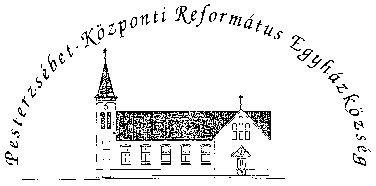 Pesterzsébet-Központi Református Egyházközség1204 Budapest, Ady E. u. 81.Tel/Fax: 283-0029www.pkre.hu   1893-2017